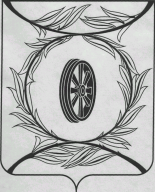                                                    Челябинская областьСОБРАНИЕ ДЕПУТАТОВ КАРТАЛИНСКОГО МУНИЦИПАЛЬНОГО РАЙОНА   РЕШЕНИЕот  27 апреля  2017 года № 285-Н                                                       О присуждении премии Собрания депутатов Карталинского муниципального района работникам здравоохраненияВ целях поощрения работников социальной сферы Карталинского муниципального района за высокое профессиональное мастерство и добросовестный труд, на основании  решения Собрания депутатов Карталинского муниципального района от 27.10.2005 года № 74-Н «О премии Собрания депутатов Карталинского муниципального района работникам социальной сферы», Собрание депутатов Карталинского муниципального района РЕШАЕТ:1. Присудить премии Собрания депутатов Карталинского муниципального района работникам здравоохранения в размере 5000 рублей каждому:- Ермухаметовой Гульнаре Мухтаровне – заведующей фельдшерско-акушерским пунктом муниципального учреждения здравоохранения «Карталинская городская больница»;- Долгушевой Олесе Леонидовне – фельдшеру детской поликлиники муниципального учреждения здравоохранения «Карталинская городская больница»;- Бабенко Галине Анатольевне  – врачу ультразвуковой диагностики негосударственного учреждения здравоохранения «Узловая больница на станции Карталы ОАО «Российские железные дороги»».2. Разместить настоящее решение на официальном сайте администрации Карталинского муниципального района в сети Интернет.Председатель Собрания депутатовКарталинского муниципального района                                      В. К. Демедюк